                                                ДСТУ Б А.1.1-14-94                      ДЕРЖАВНИЙ СТАНДАРТ УКРАЇНИ                    -----------------------------                 Система стандартизації та нормування                           в будівництві                          ВИРОБИ КЕРАМІЧНІ                            ЛИЧКУВАЛЬНІ                       Терміни та визначення                                                ДСТУ Б В.1.1-14-94       ЗМІСТ     1 Галузь використання ........................... 1     2 Нормативні посилання .......................... 2     3 Основні положення ............................. 3     4 Загальні поняття .............................. 3       4.1 Види та склад виробів ..................... 4       4.2 Зовнішній вигляд та форма ................. 5     Абетковий покажчик українських термінів ......... 6     Абетковий покажчик німецьких термінів ...........     Абетковий покажчик англійських термінів ......... 6     Абетковий покажчик французських термінів ........ 6     Абетковий покажчик російських термінів .......... 6                                                ДСТУ Б А 1.1-14-94                    ДЕРЖАВНИЙ СТАНДАРТ УКРАЇНИ                ----------------------------------              Система стандартизації та нормування в                           будівництві                   ВИРОБИ КЕРАМІЧНІ ЛИЧКУВАЛЬНІ                       Терміни та визначення              Система стандартизации и нормирования в                           строительстве                        ИЗДЕЛИЯ КЕРАМИЧЕСКИЕ                            ОБЛИЦОВОЧНЫЕ                       Термины и определения                Standardization and normalization systems                           in construction                           FACING CERAMICS                        Terms and definitions      ------------------------------------------------------------                                          Чинний від 1994-10-01     1 ГАЛУЗЬ ВИКОРИСТАННЯ     1.1 Цей стандарт установлює терміни та визначення понять, яківідносяться до керамічних личкувальних виробів.     1.2 Терміни, регламентовані в цьому стандарті, обов'язковідля використання в усіх видах нормативної документації, у довідко-вій та навчально-методичній літературі, що належить до сфери діяль-ності з питань стандартизації або при використанні результатів цихробіт, включаючи програмні засоби для комп'ютерних систем.     1.3 Вимоги стандарту чинні для використання в роботі підпри-ємств, установ, організацій, що діють на території України,--------------------------                            - 2 -                                                ДСТУ Б А.1.1-14-94технічних комітетів з стандартизації, науково-технічних та інженер-них товариств, міністерств (відомств).     2 НОРМАТИВНІ ПОСИЛАННЯ     У цьому стандарті є посилання на такі документи: ДСТУ 1.2-93  | Державна система стандартизації України.              | Порядок розроблення державних стандартів.---------------------------------------------------------- ДСТУ 1.5-93  | Державна система стандартизації України.              | Загальні вимоги до побудови, викладу,              | оформлення та змісту стандартів.---------------------------------------------------------- КНД 50-011-93| Основні положення та порядок розроблення              | стандартів на терміни та визначення.----------------------------------------------------------     3 ОСНОВНІ ПОЛОЖЕННЯ     3.1 Для кожного поняття встановлено один стандартизованийтермін.     3.2 Подані визначення можна в разі необхідності розвиватишляхом введення до них похідних ознак, які доповнюють значеннятермінів, що використовуються. Доповнення не можуть порушуватиобсяги і зміст понять, визначених у стандарті.     3.3 У стандарті, як довідкові, подані німецьки (de), англі-йські (en), французькі (fr) і російські (ru) відповідники стандар-тизованих термінів, а також визначення російською мовою.     3.4 У стандарті наведено абетковий покажчик термінів україн-ською мовою та абеткові покажчики іншомовних відповідників стан-дартизованих термінів кожною мовою окремо.     4 ЗАГАЛЬНІ ПОНЯТТЯ     4.1  Види та склад виробів    4.1.1  керамічні вироби             de  keramische Erzeugnisse           личкувальні                  en  ceramik products                                        fr  produits c[e2]ramі-   *                                            gues                                        ru  керамические изделия                                            облицовочные           Вироби, виготовлені з            Изделия, изготовленные           керамічної маси, непо-           из керамической массы,           лив'яні чи полив'яні,            неглазурованные или           які використовують для           глазурованные, применя-           зовнішнього чи внутрі-           емые для наружной или           шнього облицювання стін,         внутренней облицовки           стінових панелей, насти-         стен, стеновых панелей,           лання підлоги                    настилки пола                            - 3 -                                                ДСТУ Б А.1.1-14-94    4.1.2  фасонні деталі               de  Formst[u1]cke         *                                        en  shaped parts                                        fr  pi[e']ces profil[e']es*                                        ru  фасонные изделия           Деталі складної форми,           Детали сложной формы,           призначені для оздоб-            предназначенные для от-           лення зовнішніх, внут-           делки внешних, внутрен-           рішніх кутів, карнизів,          них углов, карнизов,           плінтусів                        плинтусов    4.1.3  рельєфний виріб              de  Relieferzeugnis                                        en  relief produit                                        fr  product de relief                                        ru  рельефное изделие           Виріб з рельєфною                Изделие с рельефной           лицьовою поверхнею               лицевой поверхностью    4.1.4  гладкий декоративний         de  glatten Dekorerzeugnis           виріб                        en  smooth decorated                                            product                                        fr  produit lisse d[e2]-  *                                            cor[e2]               *                                        ru  гладкое декорированое                                            изделие           Виріб з гладкою лицьо-           Изделие с гладкой лице-           вою поверхнею і нане-            вой поверхностью и на-           сеним кольоровим малю-           несенным цветным рисун-           нком                             ком    4.1.5  рельєфний декорований        de  Reliefdekorerzeugnis           виріб                        en  relief decorated pro-                                            duct                                        fr  produit d[e2]cor[e']  *                                            de relief                                        ru  рельефное декориро-                                            ванное изделие           Виріб з рельєфною ли-            Изделие с рельефной ли-           цьовою поверхнею і на-           цевой поверхностью и на-           несеним кольоровим ма-           несенным цветным рисун-           люнком                           ком    4.1.6  декорований виріб            de  Dekorerzeugnisse                                        en  ornamental products                                        fr  produits d[e2]co-     *                                            r[e2]s                *                                        ru  декорированое изделие           Виріб з гладким або              Изделие с гладким или           рельєфним художнім               рельефным художествен-           малюнком одного або              ным рисунком одного или           кількох кольорів                 нескольких цветов                            - 4 -                                                ДСТУ Б А.1.1-14-94    4.1.7  виріб, декорований           de  mittels Serigraphie           серіографією (шовко-             dekorierte Erzeugnisse           графією)                     en  silkscreen decorated                                            products                                        fr  produits d[e2]co-     *                                            r[e']s de s[e2]rig-   *                                            raphy                                        ru  изделие, декорированое                                            сериографией (шелкогра-                                            фией)          Виріб з художнім оздо-            Изделие с художествен-          бленням лицьової полив'-          ной отделкой лицевой          яної поверхні друкованим          глазурованной поверхно-          малюнком, який повторю-           сти повторяющимся печа-          ється                             тным рисунком   4.1.8  виріб, декорований           de  mittels Aufspritz deko-          набризком                        rierte Erzeugnisse                                       en  products decorated by                                           the spreading method                                       fr  produits d[e2]cor[e']s *                                           par la m[e2]thode de   *                                           dispersion                                       ru  изделие, декорированное                                           набрызгом          Виріб з малюнком на по-          Изделие с рисунком на          лив'яній поверхні, який          глазурованной поверхно-          утворений краплями коль-         сти, образованным кап-          орової поливи з довіль-          лями цветной глазури с          ним розташуванням                произвольным расположе-                                           нием   4.1.9  мармуроподібні вироби        de  marmorartige Erzeugnisse                                       en  marmoreal products                                       fr  produits marmorisйs                                       ru  мраморовидные изделия          Вироби з малюнком,               Изделия с неповторяю-          який не повторюється, і          щимся рисунком, обра-          утворюється змішуванням          зованным смешением раз-          різнозабарвлених полив           лично окрашеных глазу-                                           рей   4.1.10 килим з керамічних           de  Teppiche aus keramis-          плиток                           chen Fliesen                                       en  carpet from ceramic                                           tiles                                       fr  tapis de carreaux                                           c[e2]ramiques          *                                       ru  ковер из керамических                                           плиток          Набір плиток, що накле-          Набор плиток, наклеенных          єні на матеріал чи               на материал или лист          аркуш паперу                     бумаги                            - 5 -                                                ДСТУ Б А.1.1-14-94   4.1.11 багатокольорові килими       de  Bunte Teppiche aus          з керамічних плиток              keramischen Fliesen                                       en  multicolour carpets from                                           ceramic tiles                                       fr  tapis multicouleurs de                                           careaux                                       ru  многоцветные ковры из                                           керамических плиток          Набір з плиток різного           Набор из плиток разного          кольору                          цвета   4.1.12 черепок виробу               de  Scherbeerzeugnis                                       en  body ware                                       fr  produits corps                                       ru  черепок изделия          Каменеподібний кераміч-          Камнеподобный керамичес-          ний матеріал, який ут-           кий материал, образующи-          ворюється при випалі             йся при обжиге глинистых          глинистих сумішей                смесей   4.1.13 полива                       de  Schmelz                                       en  glaze                                       fr  gla[c5]ure ([e2]mail)  *                                       ru  глазурь          Тонкий склоподібний              Тонкий стекловидный слой,          шар, який покриває по-           покрывающий поверхность          верхню виробу та зак-            изделия и закрепленный          ріплений шляхом випалю-          путем обжига          вання   4.1.14 ангоб                        de  Engobe (beguss)                                       en  engobe                                       fr  engobe                                       ru  ангоб          Тонкий шар керамічної            Тонкий слой керамичес-          маси чи глини, білий             кой массы или глины,          або кольоровий, який по-         белый или цветной, по-          криває поверхню кераміч-         крывающий поверхность          ного виробу, закріплений         керамического изделия,          випалюванням                     закрепленный обжигом     4.2  Зовнішній вигляд та форма   4.2.1  зовнішній вигляд              de  Aussenansicht                                        en  appearance                                        fr  apparance                                        ru  внешний вид          Зорове сприйняття                 Зрительное восприятие          виробу                            изделия                            - 6 -                                                ДСТУ Б А.1.1-14-94   4.2.2  показники зовнішнього         de  Aussensichtkennwerte          вигляду                       en  appearance indecx                                        fr  indices d'apparance                                        ru  показатели внешнего                                            вида          Комплекс показників, які          Комплекс показателей,          визначають зовнішній              определяющих внешний          вигляд                            вид   4.2.3  лицьова поверхня              de  Sichtfl[a1]sche       *                                        en  facing surface                                        fr  surface de parement                                        ru  лицевая поверхность          Поверхня, яку видно               Поверхность изделия,          після її укладання на             видимая после ее укла-          стіну, підлогу                    дки на стену, пол   4.2.4  рельєф                        de  Relief                                        en  relief                                        fr  relief                                        ru  рельеф          Випуклість чи заглиблен-          Выпуклость или углуб-          ня на лицьовій поверхні           ленность на лицевой          виробу                            поверхности изделия   4.2.5  грані                         de  Fl[a1]chen            *                                        en  faces                                        fr  faces                                        ru  грани          Обмежені ребрами бічні            Ограниченные ребрами          поверхні, якими вироби            боковые поверхности,          прилягають одна до од-            которыми изделия при-          ної при укладанні                 мыкают друг к другу                                            при укладке   4.2.6  завал                         de  Rundvorderfl[a1]che   *                                        en  roundish arris                                        fr  ar[e3]te arrondie     *                                        ru  завал          Грань, заокруглена з              Округленная грань со          боку лицьової поверхні            стороны лицевой пове-          виробу                            рхности изделия   4.2.7  гладка поверхня виробу        de  glatte Fl[a1]che      *                                        en  smooth surface                                        fr  surface lisse                                        ru  гладкая поверхность                                            изделия          Поверхня без западин і            Поверхность без впадин          опуклостей                        и выпуклостей                            - 7 -                                                ДСТУ Б А.1.1-14-94   4.2.8  монтажна поверхня             de  Aufstellungsfl[a1]che *          виробу                            des Erzeugnisses                                        en  mounting product                                            surface                                        fr  surface de montage                                            d'un produit                                        ru  монтажная поверхность                                            изделия          Тильний бік виробу, що            Тыльная сторона изделия,          прилягає при укладанні            примыкающая при укладке          до поверхні, яку личку-           к облицовочной поверхно-          ють                               сти   4.2.9  рифлення на монтажній         de  Riffelung der Aufs-          поверхні                          tellungsober-                                            fl[a1]che             *                                        en  knurling on amoun-                                            ting surface                                        fr  cannelurage sur une                                            surface de montage                                        ru  рифления на монтажной                                            поверхности          Неглибокі западини або            Неглубокие впадины или          опуклості на монтажній            выпуклости на монтажной          поверхні, які призначе-           поверхности, предназна-          ні для кращого зчеплен-           ченные для лучшего сце-          ня з розчином                     пления с раствором   4.2.10 форма                         de  Form                                        en  form                                        fr  form                                        ru  форма          Зовнішній обрис контура           Внешнее очертание нару-          виробу                            жного вида контура                                            изделия   4.2.11 прямокутна форма              de  Rechtwinklig                                        en  restangular form                                        fr  forme rectangulaire                                        ru  прямоугольная форма          Форма виробу, у якого             Форма изделия, у кото-          дві протилежні сторони            рого две противополож-          паралельні, а суміжні             ные стороны параллель-          сторони утворюють                 ные, а смежные стороны          прямий кут                        образуют прямой угол   4.2.12 Фігурна форма                 de  Figurenform                                        en  figured form                                        fr  forme fa[c5]onn[e2]e  *                                        ru  фигурная форма          Форма виробу, який має            Форма изделия, имеющая          фігурні зовнішні                  фигурное внешнее очер-          обриси                            тание                            - 8 -                                                ДСТУ Б А.1.1-14-94           Абетковий покажчик українських термінів     ангоб ........................................... 4.1.14     вигляд зовнішній ................................ 4.2.1     виріб гладкий декорований ....................... 4.1.4     виріб декорований ............................... 4.1.6     виріб, декорований набризком .................... 4.1.8     виріб, декорований серіографією ................. 4.1.7     виріб  рельєфний ................................ 4.1.3     виріб  рельєфний декорований .................... 4.1.5     вироби керамічні ................................ 4.1.1     вироби мармуроподібні ........................... 4.1.9     грані ........................................... 4.2.5     деталі фасонні .................................. 4.1.2     завал ........................................... 4.2.6     килим з керамічних плиток ....................... 4.1.10     килими з керамічних плиток багатокольорові ...... 4.1.11     поверхня виробу гладка .......................... 4.2.7     поверхня виробу монтажна ........................ 4.2.8     поверхня лицьова ................................ 4.2.3     показники зовнішнього вигляду ................... 4.2.2     килим з керамічних плиток ....................... 4.1.10     килими з керамічних плиток багатокольорові ...... 4.1.11     поверхня виробу гладка .......................... 4.2.7     поверхня виробу монтажна ........................ 4.2.8     поверхня лицьова ................................ 4.2.3     показники зовнішнього вигляду ................... 4.2.2     полива .......................................... 4.1.13     рельєф .......................................... 4.2.4     рифлення на монтажній поверхні .................. 4.2.9     форма ........................................... 4.2.10     форма прямокутна ................................ 4.2.11     форма фігурна ................................... 4.2.12     черепок виробу .................................. 4.1.12                            - 9 -                                                ДСТУ Б А.1.1-14-94          Абетковий покажчик німецьких термінів     Aussenansicht ................................... 4.2.1     Aussensichtkennwerte ............................ 4.2.2     Aufstellungsflache des Erzeugnisses ............. 4.2.8      *     Bunte Teppiche aus keramischen Fliesen .......... 4.1.11     Decorerzeugnisse ................................ 4.1.6     Engobe (beguss) ................................. 4.1.14     Figurenform ..................................... 4.2.12     Fl[a1]chen ...................................... 4.2.5      *     Form ............................................ 4.2.10     Formst[u1]cke ................................... 4.1.2      *     Glatte Fl[a1]che ................................ 4.2.7      *     Glattes Dekorerzeugnisse ........................ 4.1.4     keramische Erzeugnisse .......................... 4.1.1     Marmorartige Erzeugnisse ........................ 4.1.9      *     mittels Aufspritz decorerte Erzeugnisse ......... 4.1.8     Mittels Serigraphie dekorierte Erzeugnisse ...... 4.1.7     Rechtwinklig .................................... 4.2.11     Relief .......................................... 4.2.4     Reliefdekorerzeugnisse .......................... 4.1.5     Relieferzeugnis ................................. 4.1.3     Riffelung der Aufstellungsoberfl[a1]che ......... 4.2.9      *     Rundvorderfl[a1]che ............................. 4.2.6      *     Scherbeerzeugnis ................................ 4.1.12     Schmelz ......................................... 4.1.13     Sichtfl[a1]che .................................. 4.2.3      *     Teppiche aus keramischen Fliesen ................ 4.1.10                            - 10 -                                                ДСТУ Б А.1.1-14-94          Абетковий покажчик англійських термінів     appearance ...................................... 4.2.1     appearance index ................................ 4.2.2     body ware ....................................... 4.1.12     carpet from ceramic tiles ....................... 4.1.10     ceramic products ................................ 4.1.1     engobe .......................................... 4.1.14     faces ........................................... 4.2.5     facing surface .................................. 4.2.3     figured form .................................... 4.2.12     form ............................................ 4.2.10     graze ........................................... 4.1.13     knurling on amounting surface ................... 4.2.9     marmoreal products .............................. 4.1.9     mounting product surface ........................ 4.2.8     multicolour carpets from ceramic tiles .......... 4.1.11     ornamental products ............................. 4.1.6     products decorated by the spreading method ...... 4.1.8     rectangular form ................................ 4.2.11     relief .......................................... 4.2.4     relief decorated product ........................ 4.1.5     relief product .................................. 4.1.3     roundish arris .................................. 4.2.6     shaped parts .................................... 4.1.2     silkscreen decorated products ................... 4.1.7     smooth decorated product ........................ 4.1.4     smooth surface .................................. 4.2.7                            - 11 -                                                ДСТУ Б А.1.1-14-94          Абетковий покажчик французьких термінів     ar[e2]te arrondie ............................... 4.2.6      *     apparence ....................................... 4.2.1     cannelurage sur une surface de montage .......... 4.2.9     engobe .......................................... 4.1.14     faces ........................................... 4.2.5     forme ........................................... 4.2.10     forme fa[c5]onn[e2]e ............................ 4.2.12     *     forme rectangulaire ............................. 4.2.11     gla[c5]ure ([e2]mail) ........................... 4.1.13     *     indices d'apparence ............................. 4.2.2     pi[e2]ces profil[e2]es .......................... 4.1.2      *     produits corps .................................. 4.1.12     produit d[e']cor[e2] de relief .................. 4.1.5      *     produit de relief ............................... 4.1.3     produit lisse d[e2]cor[e2] ...................... 4.1.4      *     produits d[e2]cor[e2]s .......................... 4.1.6      *     produits d[e']cor[e']s de s[e']rigraphy ......... 4.1.7      *     produits d[e2]cor[e2]s par la m[e2]thode                     *     de dispersion ................................... 4.1.8     produits c[e2]ramigues .......................... 4.1.1      *     produits marmoris[e2]s .......................... 4.1.9      *     relief .......................................... 4.2.4     surface de parement ............................. 4.2.3     surface de montage d'un produit ................. 4.2.8     surface lisse ................................... 4.2.7     tapis de carreaux c[e2]ramigues ................. 4.1.10     *     tapis multicouleurs de carreaux ................. 4.1.11                            - 12 -                                                ДСТУ Б А.1.1-14-94          Абетковий покажчик російських термінів     ангоб ........................................... 4.1.14     вид внешний ..................................... 4.2.1     глазурь ......................................... 4.1.13     грани ........................................... 4.2.5     детали фасонные ................................. 4.1.2     завал ........................................... 4.1.6     изделие гладкое декорированное .................. 4.1.4     изделие декорированное .......................... 4.1.6     изделие, декорированное набрызгом ............... 4.1.8     изделие, декорированное сериографией ............ 4.1.7     изделие рельефное ............................... 4.1.3     изделие рельефное декорированное ................ 4.1.5     изделия керамические ............................ 4.1.1     изделия мраморовидные ........................... 4.1.9     ковер из керамических плиток .................... 4.1.10     ковры из керамических плиток многоцветные ....... 4.1.11     поверхность изделия гладкая ..................... 4.2.7     поверхность изделия монтажная ................... 4.2.8     поверхность лицевая ............................. 4.2.3     показатели внешнего вида......................... 4.2.2     рельеф .......................................... 4.2.4     рифления на монтажной поверхности ............... 4.2.9     форма ........................................... 4.2.10     форма прямоугольная ............................. 4.2.11     форма фигурная .................................. 4.2.12     черепок изделия ................................. 4.1.12                            - 13 -                                                ДСТУ Б А.1.1-14-94          Ключові слова:          абетковий покажчик, визначення, декорований          виріб, деталі, лицьова поверхня, рельєф, термін,          фігурна форма          Примітка.                 */ цифри за літерами в квадратних дужках                    відповідають значенням в таблиці                    відповідності символів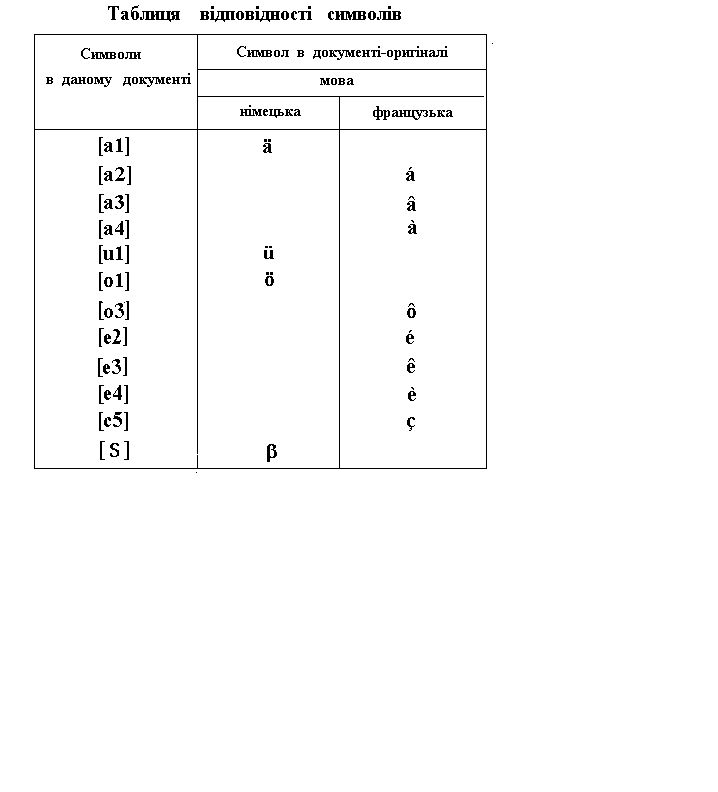 